РЕСПУБЛИКА   КАРЕЛИЯКОНТРОЛЬНО-СЧЕТНЫЙ КОМИТЕТСОРТАВАЛЬСКОГО МУНИЦИПАЛЬНОГО РАЙОНАЗАКЛЮЧЕНИЕна проект Решения Совета Сортавальского городского поселения сессии III созыва «О внесении изменений и дополнений в решение №137 от 23.12.2015г. «О бюджете Сортавальского городского поселения на 2016 год»21 июня 2016 года                                                                                            №35Основание для проведения экспертизы: п.2;7 ч.2 статьи 9 федерального закона  от 07.02.2011г. №6-ФЗ «Об общих принципах организации и деятельности контрольно-счетных органов субъектов Российской Федерации и муниципальных образований», ч.2 статьи 157 Бюджетного Кодекса РФ, подпункт 2;7 пункта 1.2 Соглашения о передаче полномочий контрольно-счетного органа Сортавальского городского поселения по осуществлению внешнего муниципального финансового контроля Контрольно-счетному комитету Сортавальского муниципального района от «25» декабря 2015 г.Цель экспертизы: оценка финансово-экономических обоснований на предмет обоснованности расходных обязательств бюджета Сортавальского городского поселения в проекте Решения Совета Сортавальского городского поселения сессии III созыва «О внесении изменений и дополнений в решение №137 от 23.12.2015года «О бюджете Сортавальского городского поселения на 2016 год».Предмет экспертизы: проект Решения Совета Сортавальского городского поселения сессии III созыва «О внесении изменений и дополнений в решение №137 от 23.12.2015года «О бюджете Сортавальского городского поселения на 2016 год», материалы и документы финансово-экономических обоснований указанного проекта в части, касающейся расходных обязательств бюджета Сортавальского городского поселения.Проект Решения Совета Сортавальского муниципального района сессии III созыва «О внесении изменений и дополнений в решение №137 от 23.12.2015г. «О бюджете Сортавальского городского поселения на 2016 год» с приложениями №4;5;6;10 (далее- проект Решения), пояснительной запиской к проекту Решения представлен на экспертизу в Контрольно-счетный комитет Сортавальского муниципального района (далее- Контрольно-счетный комитет) 17 июня 2016 года.Представленным проектом Решения предлагается изменить основные характеристики бюджета муниципального образования, принятые Решением Совета Сортавальского городского поселения XXXI сессии III созыва от 23.12.2015г. №137 «О бюджете Сортавальского городского поселения на 2016 год» (далее- утвержденный бюджет), к которым, в соответствии с ст. 184.1 БК РФ, относятся общий объем доходов, общий объем расходов и дефицит бюджета.В проект Решения вносятся следующие изменения в основные характеристики бюджета на 2016 год:-доходы бюджета в целом по сравнению с утвержденным бюджетом увеличиваются на сумму 23 083,5 тыс. руб. (в т.ч. ранее внесенные изменения- 7 618,5) и составят 115 469,5 тыс. руб., в том числе безвозмездные поступления 16 167,0 тыс. руб. (в т.ч. ранее внесенные изменения - 700,0 тыс. руб.). Представленным проектом предлагается увеличение доходной части бюджета поселения на 15 465,0 тыс. руб.-расходы бюджета в целом по сравнению с утвержденным бюджетом увеличиваются на сумму 25 050,7 тыс. руб. (в т.ч. ранее внесенные изменения- 9 585,7 тыс. руб.) Представленным проектом предлагается увеличение расходной части бюджета поселения на 15 465,0 тыс. руб.-Дефицит бюджета в целом по сравнению с утвержденным бюджетом увеличился на 1 967,2 тыс. руб. и составил 11 217,2 тыс. руб. (в т.ч. ранее внесенные изменения – 1 967,2 тыс. руб.) Представленным проектом дефицит бюджета не изменяется. Верхний предел муниципального внутреннего долга Сортавальского городского поселения на 1 января 2017 года, в том числе по муниципальным гарантиям не меняется. ДоходыСогласно предлагаемым изменениям, вносимым в бюджет поселения, доходная часть на 2016 год увеличится на 23 083,5 тыс. руб. (в т.ч. 7 618,5 тыс. руб. – ранее внесенные изменения в решение о бюджете) по сравнению с первоначально утвержденным бюджетом и составят 115 469,5 тыс. руб. Представленным проектом предлагается увеличение доходной части бюджета поселения на 15 465,0 тыс. руб.Согласно Пояснительной записки к проекту решения «О внесении изменений и дополнений в решение №137 от 23.12.2015года «О бюджете Сортавальского городского поселения на 2016 год» от 25 февраля 2016 года (далее- Пояснительная записка) в предложенном проекте Решение увеличение доходной части бюджета поселения по сравнению с утвержденным бюджетом с учетом ранее внесенных изменений произойдет на сумму 15 465,0 руб. за счет увеличения межбюджетных трансфертов (Субсидии бюджетам муниципальных образований на содержание и ремонт дорог в сумме 12 000,0 тыс. руб. и субсидии на реализацию мероприятий по повышению безопасности дорожного движения в сумме 3 465,0 тыс. руб.).РасходыПроектом Решения предлагается установить расходы на 2016 год в сумме 126 686,7 тыс. руб. (в т.ч. 9 585,7 тыс. руб.- ранее внесенные изменение в решение о бюджете), что на 25 050,7 тыс. руб. больше первоначально утвержденного бюджета.Анализ изменений, внесенных в проект Решения по расходам бюджета поселения на 2016 год, приведен в таблице № 1 Таблица №1(тыс. руб.)На 2016 год бюджетные ассигнования увеличены по сравнению с первоначально утвержденным бюджетом (с учетом ранее внесенных изменений) по следующим разделам:-0400 «Национальная экономика» в сумме 15 856,0 тыс. руб.;-0800 «Культура, кинематография» в сумме 652,0 тыс. руб.;и уменьшены:-0100 «Общегосударственные вопросы» в сумме 317,2 тыс. руб.;-0500 «Жилищно-коммунальное хозяйство» в сумме 725,8 тыс. руб.Согласно пояснительной записки к проекту решения внесение изменений в расходную часть бюджета связано с увеличением расходов:по разделу «Национальная экономика» в сумме 15 856,0 тыс. руб., по подразделу 0409 «Дорожное хозяйство», в том числе:- расходы на прочие закупки товаров, работ и услуг для обеспечения государственных (муниципальных) нужд (КБК 04092000072610240) увеличатся на 12 000,0 тыс. руб. Увеличение расходов обосновано Постановлением Правительства Республики Карелия от 30.03.2016г. №115-П «О распределении на 2016 год субсидий бюджетам муниципальных образований на содержание и ремонт дорог общего пользования местного значения» - ремонт улиц Горького, Карельской и Первомайской в г. Сортавала;- расходы на прочие закупки товаров, работ и услуг для обеспечения государственных (муниципальных) нужд (КБК 04092000072620240) увеличатся на 3 465,0 тыс. руб. Увеличение расходов обосновано Постановлением Правительства Республики Карелия от 09.06.2016г. №209-П «О распределении на 2016 год субсидий бюджетам муниципальных образований на реализацию мероприятий по повышению безопасности дорожного движения» - оборудование нерегулируемых пешеходных переходов современными техническими средствами организации дорожного движения в г. Сортавала;- расходы на прочие закупки товаров, работ и услуг для обеспечения государственных (муниципальных) нужд (КБК 04092000072620240) увеличатся на 391,0 тыс. руб. Увеличение расходов обусловлено Постановлением Правительства РК от 30.12.2011г. № 388-П «Об утверждении Условий предоставления и расходования субсидий местным бюджетам из бюджета РК». Предлагается добавить по КБК 04092000072620240 за счет уменьшения по подразделу «Благоустройство» (КБК 05032000070650240) в связи с необходимостью софинансирования расходов из средств Республики Карелия на мероприятия по оборудованию нерегулируемых пешеходных переходов современными техническими средствами организации дорожного движения в г. Сортавала;- по разделу «Культура, кинематография» в сумме 652,0 тыс. руб., по подразделу 0801 «Культура» увеличение бюджетных ассигнований планируется по расходам МКУ «Центр Досуга» на индексацию заработной платы работникам культуры на 12,9 % в объеме 652,0 тыс. руб.- по разделу «Общегосударственные вопросы» предлагается увеличить бюджетные ассигнования на сумму 317,2 тыс. руб., в том числе:Увеличение бюджетных ассигнований:-по подразделу 0107 «Обеспечение проведение выборов и референдумов» на проведение выборов в Совет Сортавальского городского поселения на сумму 334,8 тыс. руб.,-по подразделу 0113 «Другие общегосударственные вопросы» - на оплату исполнительного листа от 06.04.2015г. № 2-175/2012г. в сумме 7,0 тыс. руб.И уменьшить бюджетные ассигнования:- по подразделу 0111 «Резервный фонд» на сумму 652,0 тыс. руб. -по подразделу 0113 «Другие общегосударственные вопросы» - по закупкам товаров, работ и услуг для обеспечения государственных (муниципальных) нужд в сумме 7,0 тыс. руб.- по разделу 0500 «Жилищно-коммунальное хозяйство» предлагается уменьшить бюджетные ассигнования на сумму 725,8 тыс. руб. в том числе:- по подразделу «Благоустройство» - на мероприятия по благоустройству уменьшить бюджетные ассигнования на сумму 740,8 тыс. руб. и увеличить по обеспечению деятельности МУ «Городское хозяйство» на приобретение основных средств (дрель, перфоратор) в сумме 15,0 тыс. руб.Контрольно-счетный комитет отмечает, что на экспертизу не представлены финансово-экономические обоснования уменьшения ранее планируемых бюджетных ассигнований на выполнение мероприятий, т.к. планирование бюджетных ассигнований осуществлялось ранее согласно порядка и в соответствии с методикой, утвержденной Администрацией Сортавальского поселения.Дефицит (профицит) бюджетаПроектом Решения не предлагается изменять дефицит бюджет Сортавальского городского поселения на 2016 год. Размер дефицита бюджета поселения на 2016 г. прогнозируется в сумме 11217,2 тыс. руб. Анализ текстовых статей проекта РешенияПри анализе текстовых статей проекта Решения замечаний не установлено.Применение бюджетной классификацииВ приложениях №4;5;6;10 применяются коды в соответствии с Указаниями о порядке применения бюджетной классификации Российской Федерации, утвержденными приказом Минфина России от 01.07.2013 № 65н.Выводы:1.Корректировка бюджета обусловлена увеличением доходной части бюджета поселения по сравнению с утвержденным бюджетом на сумму 15465,0 тыс. руб. за счет увеличения межбюджетных трансфертов (Субсидии бюджетам муниципальных образований на содержание и ремонт дорог в сумме 12 000,0 тыс. руб. и субсидии на реализацию мероприятий по повышению безопасности дорожного движения в сумме 3 465,0 тыс. руб.) и увеличением расходов за счет средств субсидий, а также расходов в рамках софинансирования.2. Проектом Решения планируется изменение основных характеристик бюджета Сортавальского городского поселения, к которым, в соответствии с п.1 ст. 184.1 БК РФ, относятся общий объем доходов, общий объем расходов бюджета.Доходы на 2016 год по сравнению с утвержденным бюджетом увеличиваются на сумму 23083,5 тыс. руб. (в т.ч. ранее внесенные изменения- 7618,5) и составят 115 469,5 тыс. руб., в том числе безвозмездные поступления 16167,0 тыс. руб. (в т.ч. ранее внесенные изменения - 700,0 тыс. руб.). Представленным проектом предлагается увеличение доходной части бюджета поселения на 15465,0 тыс. руб.Расходы бюджета на 2016 год по сравнению с утвержденным бюджетом увеличиваются на сумму 25050,7 тыс. руб. (в т.ч. ранее внесенные изменения- 9585,7 тыс. руб.) Представленным проектом предлагается увеличение расходной части бюджета поселения на 15465,0 тыс. руб.Дефицит бюджета поселения по сравнению с утвержденным бюджетом увеличится на сумму 1967,2 тыс. руб. и составит 11217,2 тыс. руб. (в т.ч. ранее внесенные изменения- 1967,2 тыс. руб.). Представленным проектом дефицит бюджета не изменяется. 3. По результатам проведенной экспертизы проекта Решения Совета Сортавальского городского поселения «О внесении изменений и дополнений в решение №137 от 23.12.2015г. «О бюджете Сортавальского городского поселения на 2016 год» нарушений норм действующего бюджетного законодательства не установлено.Предложения:Совету Сортавальского городского поселения рекомендовать принять изменения и дополнения в Решение Совета Сортавальского городского поселения от 23.12.2015г. № 137 «О бюджете Сортавальского городского поселения на 2016 год» с учетом необходимости финансово-экономического обоснования уменьшение бюджетных ассигнований по ранее запланированным мероприятиям по благоустройству и Резервному фонду администрации СГП.И.о. Председателя контрольно-счетного комитета                                   Е.Б. ПорожскаяНаименованиеРаздел,подраздел2016 год2016 год2016 годНаименованиеРаздел,подразделУтвержденный бюджет с учетом ранее внесенных измененийПроект РешенияИзменения(+;-)Общегосударственные вопросы010015667,315350,1-317,2Национальная безопасность и правоохранительная деятельность0300160,0160,00Национальная экономика040021975,037831,0+15856,0Жилищно-коммунальное хозяйство050055736,255010,4-725,8Образование0700240,0240,00Культура, кинематография080014938,015590,0+652,0Социальная политика1000190,2190,20Физическая культура и спорт1100200,0200,00Средства массовой информации1200000Обслуживание государственного и муниципального долга13002115,02115,00Межбюджетные трансферты общего характера бюджетам субъектов  РФ и муниципальных образований1400000Всего расходов:111 221,7126 686,7+15465,0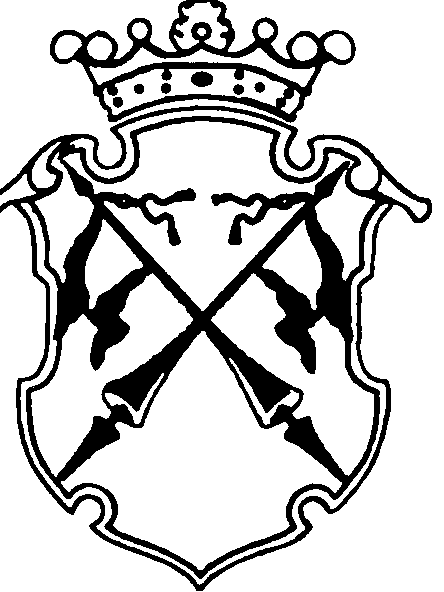 